„EU peníze školám“Projekt DIGIT – digitalizace výuky na ISŠTE Sokolovreg.č. CZ.1.07/1.5.00/34.0496Tento výukový materiál je plně v souladu s Autorským zákonem (jsou zde dodržována všechna autorská práva).Pokud není uvedeno jinak, autorem textů a obrázků je Ing. Luboš Látal.Automatizace - elektronické systémy a zpětná vazba Automatizace – elektronické systémy a zpětná vazba – Precizní dvoucestný usměrňovačPrecizní dvoucestný usměrňovač viz (obr. 1) :Dokažte, že pro zapojení na obrázku (obr. 1) platí u0=|ui|.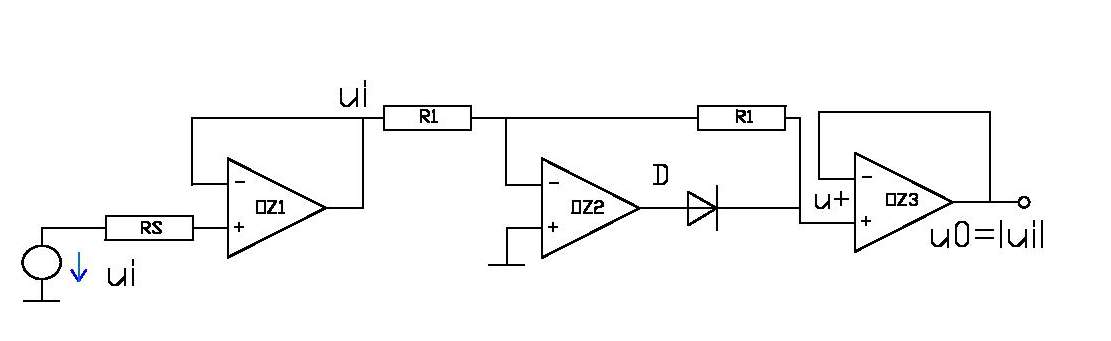 Obr. 1a) Precizní dvoucestný usměrňovač se třemi OZ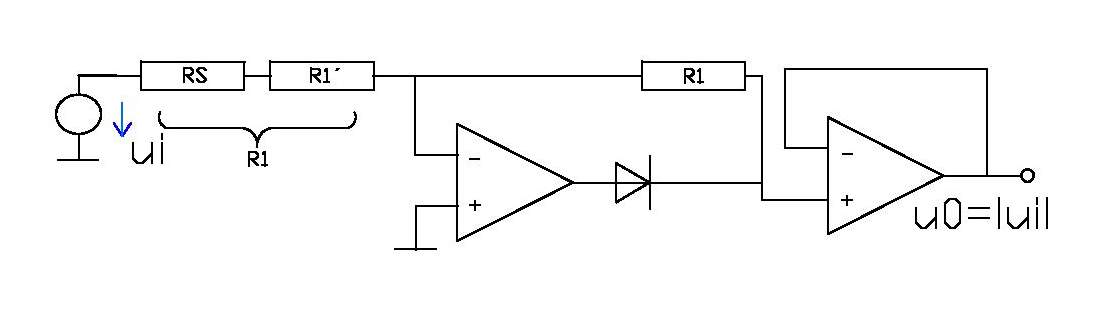 Obr. 1b) Precizní dvoucestný usměrňovač se dvěma operačními zesilovačiOperační zesilovač OZ1 tvoří sledovač (vstupní odpor ve stovkách       ), který zajišťuje, že vstupní odpor zdroje signálu RS se „nepřidává“ k odporu R1 a neovlivňuje přenos zesilovače OZ2. Pokud je výstupní odpor zdroje signálu zanedbatelný (R S << R1) nebo konstantní, je možné použít zapojení dle obrázku (obr. 1b)) a jeden operační zesilovač ušetřit. Je-li ui > 0, je na výstupu OZ2 záporné napětí a dioda D je rozpojena (nevede proud). Napětí ui „projde“ přímo přes oba rezistory R1 na neinvertující vstup OZ3, který jetaké sledovač. Proto platí pro ui >0, že u1 = ui a proto také u0 = ui .Je-li ui <0, je na výstupu OZ2 napětí kladné, dioda D se sepne a zpětná vazba „okolo“ OZ2 je uzavřena. OZ2 tvoří zesilovač se zesílením -1. Pro ui <0 je tedy u0 = u+ = -ui >0.Výstupní napětí je proto tedy vždy kladné a jeho velikost odpovídá absolutní hodnotě napětí ui – lze psát:u0 = |ui| = ui pro ui >0,u0 = |ui| = ui pro ui <0.Významné je, že pro správnou funkci obvodu stačí nastavit shodu pouze dvou rezistorů. CvičeníDo daného obrázku precizního dvoucestného usměrňovače se třemi OZ dopiš jednotlivé veličiny, které popisující tento usměrňovač. 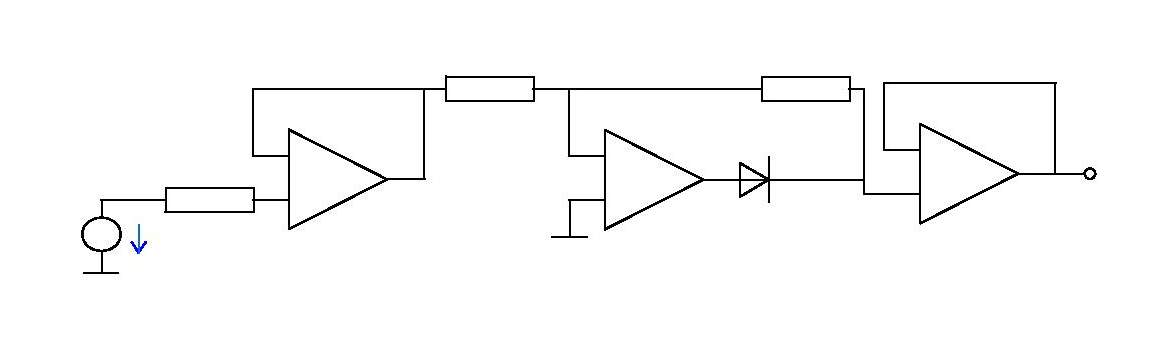 Po provedení důkazu, zkus popsat, co zajišťuje operační zesilovač OZ1,      který tvoří sledovač (vstupní odpor stovky        ).TestOperační zesilovač OZ1 tvoří sledovač, který zajišťuje co?     že výstupní odpor zdroje signálu RS se „nepřidává“ k odporu R1 a neovlivňuje přenos zesilovače OZ2že výstupní odpor zdroje signálu RS se „přidává“ k odporu R1 a ovlivňuje přenos zesilovače OZ2. že výstupní odpor zdroje signálu RS se „nepřidává“ k odporu R1 a ovlivňuje přenos zesilovače OZ2. nezajišťuje nicPokud je výstupní odpor zdroje signálu zanedbatelný (R S << R1)       nebo konstantní, lze použít zapojení podle obrázku (obr 1b)) a           jeden operační zesilovač …… a) ušetřitb) přidatc) přidat a uvažovat o přidání dalšíhod) prodat3. Je-li ui > 0, je na výstupu OZ2  napětí ……., dioda je rozpojena     (nevede proud).a) zápornéb) kladnéc) nulovéd) nezáleží na tom, jaké je napětí na výstupuIII/2 Inovace a zkvalitnění výuky prostřednictvím ICTVY_32_INOVACE_8_1_14Název vzdělávacího materiáluAutomatizace – elektronické systémy a zpětná vazba – Precizní dvoucestný usměrňovač Jméno autoraIng. Luboš LátalTematická oblastAutomatizace - elektronické systémy a zpětná vazba Vzdělávací obor26-41-M/01 ElektrotechnikaPředmětElektrotechnická měřeníRočník3. Rozvíjené klíčové kompetenceŽák aktivně rozvíjí získané poznatky pro uplatnění v praxi. Rozvoj technického myšleníPrůřezové témaElektronika, matematikaČasový harmonogram1 vyučovací hodinaPoužitá literatura a zdrojeElektrotechnická měření, J. Husman, M. Marťak, J. Koudelka, SNTL 1989Pomůcky a prostředkyInteraktivní tabule, dataprojektorAnotacePrecizní dvoucestný usměrňovač, odpor, rezistor, zesilovačZpůsob využití výukového materiálu ve výuceVýklad, cvičení, testDatum (období) vytvoření vzdělávacího materiáluSrpen 2013